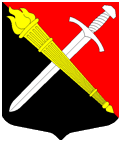 АДМИНИСТРАЦИЯМуниципальное образование Тельмановское сельское поселениеТосненского района Ленинградской областиП О С Т А Н О В Л Е Н И Е«19» января  2024 года 						                          №  7О признании аварийным и подлежащим сносу многоквартирного дома, расположенного по адресу: Ленинградская область, Тосненский район, пос. Тельмана, дом 13	Руководствуясь Конституцией Российской Федерации, Жилищным кодексом Российской Федерации, Федеральным  законом  от  06.10.2003 г. № 131-ФЗ «Об общих принципах организации местного самоуправления в Российской Федерации», постановлением Правительства Российской Федерации от 28.01.2006 № 47 «Об утверждении Положения о признании помещения жилым помещением, жилого помещения непригодным для проживания, многоквартирного дома аварийным и подлежащим сносу или реконструкции, садового дома жилым домом и жилого дома садовым домом», Уставом муниципального образования Тельмановское сельское поселение Тосненского района Ленинградской области, Положением о межведомственной комиссии по признанию помещения жилым помещением, жилого помещения пригодным (непригодным) для проживания, признанию многоквартирного дома аварийным и подлежащим сносу или реконструкции, садового дома жилым домом и жилого дома садовым домом на территории муниципального образования Тельмановское  сельское  поселение  Тосненского  района  Ленинградской  области, утвержденным постановлением администрации муниципального  образования  Тельмановское  сельское  поселение  Тосненского  района  Ленинградской  области от 12.04.2019 № 95/1, на основании Заключений об оценке соответствия помещения (многоквартирного дома) требованиям, установленным в Положении о признании помещения жилым помещением, жилого помещения непригодным для проживания и многоквартирного дома аварийным и подлежащим сносу или реконструкции от 21.12.2023 № 04/2023, администрация муниципального  образования  Тельмановское  сельское  поселение  Тосненского  района  Ленинградской  областиПОСТАНОВЛЯЕТ:1. Признать аварийным и подлежащим сносу многоквартирный дом, расположенный по адресу: Ленинградская область, Тосненский район, пос. Тельмана, дом 13.2. Председателю межведомственной комиссии по признанию помещения жилым помещением, жилого помещения пригодным (непригодным) для проживания, а также признанию многоквартирного дома аварийным и подлежащим сносу или реконструкции, садового дома жилым домом и жилого дома садовым домом обеспечить направление по одному экземпляру настоящего постановления и заключения комиссии заявителю, а также в Комитет государственного жилищного надзора и контроля Ленинградской области. Срок направления – в течение 5 (пяти) рабочих дней с даты подписания настоящего постановления.3. Опубликовать данное постановление в соответствии с положениями Устава муниципального  образования  Тельмановское  сельское  поселение  Тосненского  района  Ленинградской  области.4. Постановление вступает в силу со дня его официального опубликования.5. Контроль за исполнением постановления возложить на заместителя главы администрации А.В. Лапшина. Глава  администрации                                                                О.А. Крюкова